…../…../20…Kocaeli Veteriner Hekimler Odası Başkanlığına	……………..….. Konsolosluğuna vize başvurusunda kullanılmak üzere, gerekli olan oda kayıt belgesinin tarafıma verilmesini saygılarımla arz ederim.									    Veteriner Hekim									    ……………………..										  İmzaİş Adresi:Ev Adresi:Telefon:e-posta: 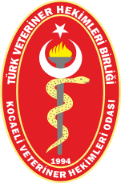 TÜRK VETERİNER HEKİMLER BİRLİĞİTÜRK VETERİNER HEKİMLER BİRLİĞİKOCAELİ VETERİNER HEKİMLER ODASIKOCAELİ VETERİNER HEKİMLER ODASIVETERİNER HEKİM BİLGİ DERLEME FORMUVETERİNER HEKİM BİLGİ DERLEME FORMUVeteriner Hekimin Adı ve SoyadıVeteriner Hekimin Adı ve SoyadıDoğum Yeri veTarihiDoğum Yeri veTarihiBaba AdıBaba AdıAnne AdıAnne AdıT.C Kimlik NoT.C Kimlik NoCinsiyetiCinsiyetiİkamet Adresiİkamet Adresiİkamet Semt / İlçe / Şehirİkamet Semt / İlçe / ŞehirTelefon Numaraları EvTelefon Numaraları EvBaşvuru TarihiBaşvuru TarihiBaşvuru SebebiBaşvuru Sebebi     
      Üyelik          Yenileme            Belge başvurusu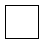      
      Üyelik          Yenileme            Belge başvurusuÇalışılacak İşyerinin NiteliğiÇalışılacak İşyerinin NiteliğiÇalışılacak İşyerinin NiteliğiÇalışılacak İşyerinin NiteliğiÇalışılacak İşyeri İsmiÇalışılacak İşyeri İsmiÇalışma Gün ve SaatleriÇalışma Gün ve SaatleriÇalışılacak İşyeri AdresiÇalışılacak İşyeri AdresiÇalışılacak İşyeri Semti / İlçesi / ŞehirÇalışılacak İşyeri Semti / İlçesi / ŞehirTelefon Numaraları İşTelefon Numaraları İşİşyerindeki Göreviİşyerindeki GöreviVeteriner Hekim GSM NoVeteriner Hekim GSM NoE-mailE-mailMezuniyet Tarihi / YeriMezuniyet Tarihi / YeriDiploma NoDiploma NoAkademik UnvanıAkademik UnvanıUnvanını Aldığı Kurum / BölümUnvanını Aldığı Kurum / BölümŞuan Üye Olduğunuz Vet. Hekim Odasının Adı ve Üye No'suŞuan Üye Olduğunuz Vet. Hekim Odasının Adı ve Üye No'suBu beyanın içeriğinde yanıtladığım tüm bilgilerin eksiksiz ve doğru olduğunu, söz konusu bilgilerde değişiklik olduğu takdirde en geçBu beyanın içeriğinde yanıtladığım tüm bilgilerin eksiksiz ve doğru olduğunu, söz konusu bilgilerde değişiklik olduğu takdirde en geçBu beyanın içeriğinde yanıtladığım tüm bilgilerin eksiksiz ve doğru olduğunu, söz konusu bilgilerde değişiklik olduğu takdirde en geçBu beyanın içeriğinde yanıtladığım tüm bilgilerin eksiksiz ve doğru olduğunu, söz konusu bilgilerde değişiklik olduğu takdirde en geçbir ay içinde Kocaeli Veteriner Hekimler Odasına bildireceğimi taahhüt ederim. Yanlış ve eksik bilgi verdiğimin tespiti durumunda bir ay içinde Kocaeli Veteriner Hekimler Odasına bildireceğimi taahhüt ederim. Yanlış ve eksik bilgi verdiğimin tespiti durumunda bir ay içinde Kocaeli Veteriner Hekimler Odasına bildireceğimi taahhüt ederim. Yanlış ve eksik bilgi verdiğimin tespiti durumunda bir ay içinde Kocaeli Veteriner Hekimler Odasına bildireceğimi taahhüt ederim. Yanlış ve eksik bilgi verdiğimin tespiti durumunda çalışma onayımın iptal edilmesini kabul ederim.çalışma onayımın iptal edilmesini kabul ederim.çalışma onayımın iptal edilmesini kabul ederim.çalışma onayımın iptal edilmesini kabul ederim.               Ad - Soyad               İmza               Tarih